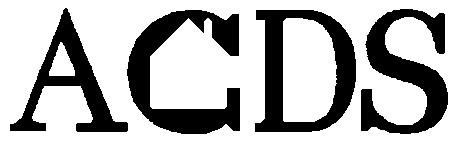 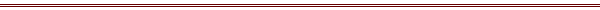 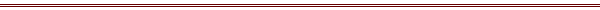 ANNE ARUNDEL COUNTYACTIVITY RECOMMENDATION FORM forPUBLIC SERVICESLOCAL FISCAL YEAR 2018Community Development Block Grant (CDBG) ProgramEmergency Solutions Grant (ESG) ProgramHousing Opportunities for Persons with AIDS (HOPWA) Program2666 Riva Road, Suite 210Annapolis, MD 21401IMPORTANT INFORMATIONActivity Recommendation Forms must be received at the ACDS office by4:00 p.m., Friday, December 2, 2016.One original Activity Recommendation Form and one copy must be submitted to:Arundel Community Development Services, Inc.ATTN: Beth Brush2666 Riva Road, Suite 210Attached is a copy of our Activity Selection Guidelines (Exhibit I), Overview of Federal Guidelines (Exhibit II), Agency Requirements, (Exhibit III), and FY2016- FY2020 Goals (Exhibit IV).   Please use these Goals and Strategies as a guide for completing the Activity Recommendation Form.  All activities must meet a Goal identified in our Consolidated Plan in order to receive funding.  All agencies who are awarded grant funds must show evidence that they are able to comply with requirements outlined in Exhibit III.  Please read these requirements and contact us if you have any questions prior to applying for funds. Please mark your calendar for the following date to be part of the Budget Process for Local Fiscal Year 2017:  October Public Hearing – Thursday, October 27, 2016, 6:30 p.m.Report accomplishments from previous yearGather Information on housing, community development, and service needsBrief update on FY2018 Budget Process 	February Public Hearing – Thursday, February 23, 2017, 6:30 p.m.Staff will announce FY 2018 Funding RecommendationsAll meetings will be held at ACDS - , 2nd Floor,   If you have a disability or Limited English Proficiency and require special accommodations, please contact us five business days prior to the meeting at 410-222-7600, ext. 152.To discuss whether or not a specific activity may be eligible, to request an electronic version of the application, or to learn more about the application requirements, please contact Beth Brush at 410-222-7600, ext. 151 or e-mail ebrush@acdsinc.org.  Those submitting a new recommendation are strongly encouraged to contact us to discuss their proposal before submitting an application.ANNE ARUNDEL COUNTYACTIVITY RECOMMENDATION FORMFOR PUBLIC SERVICESLOCAL FISCAL YEAR 2017Project InformationProject Name: 											Type of Funds Requested			Amount of Funds Requested: $						CDBG			ESG			Total Project Budget:	     $						HOPWAI.	APPLICANT INFORMATIONOrganization Name: 										Address: 												Telephone Number: 				 Fax Number: 				Contact Person: 						 Title: 					E-mail: 					 Federal ID Number: 				DUNS Number:  ______________________________________________________________Incorporation Date and State: 									501(c)(3) Registration Date: 									II.	EXECUTIVE SUMMARYIn one page or less, provide a brief summary of your project.  Please be sure to address the following items:  the purpose of the project, how many people will be served, and how the funding will be used. III.	DESCRIPTION OF NEEDDescribe how your project or program meets an unmet housing and community development need.  Please provide census data, waiting list information, statistics and any other data that will help document the need for the activity you are recommending. IV.	PROJECT LOCATION  BENEFICIARIES1.	Where is the proposed project to be located?2.	What is the primary service area(s) for this project? (attach a map)Briefly describe the boundaries of the service area and provide census tract numbers.  Is there another project providing the same service in the same service area?    Yes		  NoIf yes, please explain why both projects are needed in order to meet a need.4.	How many people will directly benefit from this project?  			Of those, how many are low and moderate income?  					What percentage of total beneficiaries are low and moderate income?  		5.	How will you document participant(s) income (if required)?6.	Please identify the target population that this project will serve, if applicable.		Persons who are homeless: 		Persons with physical disabilities:				Persons with mental illness: 				Persons with HIV/AIDS: 			 		Elderly persons: 						At-risk children and youth: 		Other (specify): 								7.	If applying for ESG funds, how will you document that participants are homeless?8.	If applying for HOPWA funds, how will you document that participants are medically diagnosed with HIV/AIDS?V.	PROJECT GOALSUsing the format below, please outline the project’s goal, the strategy you will utilize to meet the goal, and the outputs you will achieve, and how these outputs and outcomes will be measured. GOAL:  What is the goal of your program or activity?(Example: Increase the quality of life for residents of the targeted neighborhood through lower incidences of juvenile crime and better economic opportunities for area youth)STRATEGY: What strategy are you implementing to meet your goal?(Example: Provide a quality after-school program that provides safe and interesting opportunities to area youth; ensure that each participant is provided with academic assistance and/or job readiness training.)OUTPUTS: Using this strategy, how many outputs or units will be served?(Example: Serve 100 at risk youth per year.)OUTCOMES: What are the program outcomes you want to achieve or long term indicators that you are achieving success?(Example:100 youth will improve academic standing and/or job readiness while the incidence of juvenile crime in the area will decrease.)MEASUREMENT: How will you measure the outcomes? (Example: Collection of school data and participant employment data via follow up survey; area crime data via the County Police Department.)VI.	ORGANIZATION EXPERIENCE  CAPACITY1.	Number of paid staff:Full time:  		  Part time:  			2.	Number of paid staff that will work on this project: 	Full time:  		  Part time:  			3.	Number of volunteer staff:	Full time:  		  Part time:  			4.	What is the amount of your organization’s current annual operating budget?		List your major source(s) of funding:											$														$														$														$														$				5.	Do you currently receive funding – or are you applying for funding – through other County Agencies?	  Yes		  No		If yes, provide the agency name, contact person, amount requested, and program funded.		Agency Name: 												Contact Person: 												Amount Requested: 			  Program Funded: 					6.	Describe your organization’s mission, activities currently being undertaken, and how your proposed project furthers that mission and current activities.	7.	Describe your organization’s most recent key accomplishments.VII.	PROJECT BUDGETPlease complete the following budget chart for this project, including all budget items, the total budget for each item, and what funds are being requested for each line item.VIII.	LEVERAGING1.	Have you applied or do you intend to apply for funding from other sources for this project?		   Yes	  NoIf no, why not? 										If yes, where have you applied?  (If approved, please provide a copy of the commitment letter.)							   Approved     Pending     DeniedSourceContact Person							   Approved     Pending     DeniedSourceContact Person							   Approved     Pending     DeniedSourceContact Person2.	Please identify all of the sources of funds available for the project you are recommending and if the funds will be provided to you in the form of a loan or a grant.3.	If you will use volunteers or in-kind contributions for this project, please explain.IX.	QUESTIONS FOR NEW APPLICANTS ONLYIf this is the first time that your project will receive federal funds from ACDS, please answer the following questions.1.	Do you anticipate needing additional funds from ACDS for this project in future years? 		   Yes	  No	If yes, how many years do you anticipate applying for funds? 			2.	How will the project be continued in the future if federal funds are not available?	Provide details as to a fundraising plan to ensure the project’s long term success.X.	QUESTIONS FOR PREVIOUSLY FUNDED PROJECTSIf you received federal funds through ACDS for this project last year, please answer the following questions.1.	What steps have you taken to secure other sources of funds for this project and to ensure the continuation of this project once federal funds are no longer available?  (Please consider any actions taken within the past five years when answering this question.)2.	Please describe any modifications in the scope of activities from what was previously funded.XI.	ATTACHMENTSAttach one copy of the following documents, even if you have submitted these documents in the past.Most recent Audit or Financial Statement (required!)Articles of Incorporation501(C) 3 documentationBylawsCurrent list of Board of DirectorsCurrent (within 6 months) Certificate of Good StandingOrganizational ChartEvidence of InsuranceXII.	FAIR HOUSING (Housing Related Public Services Only)As a recipient of federal funds being administered by Anne Arundel County, all subrecipients sponsoring housing related projects are required to promote and affirmatively market your services to ensure fair housing choice for all persons, regardless of race, color, religion, sex, familial status, disability and national origin.  While exceptions may exist for programs tailored to a specific special needs clientele, all housing related public services required to comply with the federal Fair Housing Act.If your program/activity involves housing related activities (e.g. supportive services at a rental housing development, emergency assistance for tenants, or operating and/or support services at the emergency shelter), please describe how you will work to affirmatively further fair housing in your program/activity delivery.  XII.	APPLICANT CERTIFICATION“I certify that I have reviewed this application and that, to the best of my knowledge and belief, all of the information provided in this application is true.  By signing this application, I understand that ACDS may take photographs of the project or activity described in this application and I further acknowledge that ACDS owns all rights to the photographs and may use these photographs for advertising or promotional purposes.”Signature of Authorized Representative				DatePrint Name								TitleACTIVITY SELECTION GUIDELINESThe recommended activity must be an eligible activity based on Federal Guidelines.Priority will be given to projects and programs which address the County’s vision statement.  The main vision guiding the Consolidated Plan FY 2016- FY 2020 is to implement strategies that create a strong and vibrant community, both socially and economically, and create and maintain a diverse community of workers and a broad range of housing options for all income levels.  Given the severe housing cost burden and risk of homelessness experienced by those at the lowest end of the economic spectrum, the County’s limited federal resources should be prioritized for the stabilization and expansion of affordable housing.  An expanded supply of work force housing will enable health aids, hospitality and retail workers, teacher aides, daycare workers, and other low income workers from the public, private and nonprofit sectors to live and be productive citizens of Anne Arundel County.  New affordable developments located in Opportunity Areas will be given priority, while efforts to stabilize and preserve affordable housing stock, and services to improve the quality of life, will be given preference in Priority Revitalization Communities.  The recommended activities must provide maximum public benefits relative to cost.The recommendation should define the outcomes the activity will produce and how those outcomes will be measured.  The recommended activity must not duplicate services available from the County or services being provided by another organization serving the same service area/population as the proposed activity.  All activities should leverage other funding sources to the greatest extent possible, demonstrating cost sharing opportunities and in-kind contributions. Recommended activities should constitute a new or substantial increase in services.  Activities requiring multi-year funding will be encouraged to seek other sources of funding after three years.Priority will be given to activities which serve residents of .  If sufficient funds are available, activities located in the City of Annapolis will be considered, especially to the extent that they have a regional benefit.OVERVIEW OF FEDERAL GUIDELINESCDBG PROGRAMIn order to qualify for federal CDBG funds, public service activities must meet the Low and Moderate Income Benefit National Objective, as described below.Low and Moderate Income (LMI) Benefit – In order to qualify as meeting this objective an activity must benefit Low and Moderate Income persons (LMI persons).  This is accomplished by serving persons whose households earn 80 percent of area median income () and below (see chart below as an example, but please note these income limits will be updated in the next year), or by serving persons presumed to be Low and Moderate Income such as those with special needs, persons with disabilities, homeless persons and the elderly.  Additionally, in order to meet the criteria of LMI benefit, a project must serve a minimum of 51 percent low and moderate income persons OR the project must be located in an area predominantly inhabited by LMI residents.  However, activities which serve more than the required LMI persons are reviewed more favorably since they are serving more persons with limited incomes than what is required by the federal regulations. effective May 1, 2016CDBG Eligible ActivitiesIn addition to meeting a national objective, the proposed project must be an eligible CDBG activity.  These public service activities include:homeownership assistance, crime prevention programs, child care, drug abuse and other health needs counseling, and programs that meet education and/or recreational needs.CDBG Ineligible ActivitiesThe following activities are ineligible for assistance through the CDBG program.Routine operation, maintenance, and repair of public facilities.Assistance to churches to support inherently religious activities, such as worship, religious instruction, or proselytization.ESG PROGRAMTo be eligible for ESG funds, any proposed activity must provide housing or services to homeless persons or persons who are at risk of becoming homeless.  The following activities are eligible under the ESG Program.Street Outreach Essential Services necessary to reach out to unsheltered homeless individuals and families, connect them with emergency shelter, housing, or critical services, and provide them with urgent, non-facility-based care. Emergency Shelter Renovation of a building to serve as an emergency shelter. Essential Services for individuals and families in emergency shelter. Component services generally consist of case management, child care, education services, employment assistance and job training, outpatient health services, legal services, life skills training, mental health services, substance abuse treatment services, and transportation.  Shelter Operations, including maintenance, rent, security, fuel, equipment, insurance, utilities, and furnishings. Homelessness Prevention Housing relocation and stabilization services and/or short- and/or medium-term rental assistance necessary to prevent the individual or family from moving into an emergency shelter or another place described in paragraph (1) of the “homeless” definition in § 576.2. Rapid Re-Housing Housing relocation and stabilization services and short- and/or medium-term rental assistance as necessary to help individuals or families living in an emergency shelter or other place described in paragraph (1) of the “homeless” definition move as quickly as possible into permanent housing and achieve stability in that housing. Component services and assistance generally consist of short-term and medium-term rental assistance, rental arrears, rental application fees, security deposits, advance payment of last month's rent, utility deposits and payments, moving costs, housing search and placement, housing stability case management, mediation, legal services, and credit repair. HMIS Grant funds may be used for certain Homeless Management Information System (HMIS) and comparable database costs, as specified at 24 CFR 576.107.HOPWA PROGRAMThe HOPWA program was created to provide housing and supportive services for low and moderate income persons (see income chart) who are medically diagnosed with HIV/AIDS and their families.  Eligible activities include:housing information services which assist eligible persons in locating, acquiring, financing, and maintaining housing;fair housing counseling;identification of housing resources;lease and repair of facilities to provide housing;project or tenant based rental assistance;short-term rent, mortgage, and utility payments to prevent homelessness;supportive services such as health, mental health, housing placement, substance abuse counseling, nutritional services, etc.;operating costs for housing; and technical assistance to establish and operate a community residence.AGENCY REQUIREMENTSAll agencies applying for funding must meet the following requirements:Non-profit: Applicant agencies must be a public or private non-profit agency.  Applicants must be established, operating agencies as evidence through documentation required in the Activity Recommendation Form.Faith based Agencies:  Faith based agencies are eligible to apply. HUD issued a final rule amendment allowing faith-based agencies to compete for CDBG funds on the same basis as other non-profits, however, federal funds cannot be used to support the worship or religious instructions.  Religious activities must be offered separately from the CDBG funded activities.  Faith-based agencies may not use direct CDBG funds to support inherently religious activities such as worship or religious instruction.  Faith-based agencies that participate in the CDBG program shall not discriminate against a program beneficiary on the basis of religion or religious belief.  Personnel:  the agency must provide adequate administration of the program to ensure delivery of the services.  If the project is accepted for funding, the agency must provide a copy of its Personnel Policies and Drug-Free Workplace Policy. Non-Discrimination:  Each agency receiving funds from the County is required to assure that it will conduct its business in compliance with the non-discrimination requirements of the County, State and Federal governments, as applicable.  Equal Opportunity in Employment policies will be required.Accounting:  Each agency shall maintain accounting records which are in accordance with general accepted accounting principles and auditing practices, such as described in 2 CFR Part 200, Uniform Administrative Requirements, Cost Principles, and Audit Requirements for Federal Awards as applicable.Audits and Financial Reports:  An agency must provide a copy of its most recent Independent Audit and Management letter.  Non-federal entities that expend $750,000 or more in a year in federal awards shall have a single or program-specific audit conducted for that year.  Non-federal entities that expend less than $750,000 a year in federal awards must submit a financial statement and other support documents to show how the CDBG, ESG, or HOPWA funds were utilized.  Local governments and nonprofit agencies are required to comply with 2 CFR Part 200, Subpart F.Insurance:  Once an agency’s project has been awarded funds, at the time signing of the agreement, the agency must provide evidence of insurance, including, but not limited to, comprehensive general liability insurance in the amount not less than One Million Dollars ($1,000,000) and Automobile Liability Insurance with  a combined single limit of not less than One Million Dollars ($1,000,000), worker’s compensation, and other coverage as deemed necessary by ACDS, with an indemnification and hold harmless acceptable to ACDS and naming ACDS as an additional insured.ANNE ARUNDEL COUNTYCONSOLIDATED PLAN GOALS: FY 2016 – FY 2020K:\Planning Documents\Budget Process\2018\Public Service Application_18.docxBUDGET ITEMTOTAL BUDGETFUNDS REQUESTEDSalaries/Benefits (list each position)$	                   $	                   $	                   $	                   $	                   $	                   $	                   $	                   $	                   $	                  $	                  $	                  $	                  $	                  $	                  $	                  $	                  $	                  Rent/Leasing Costs$$Utilities/Telephone (please specify)$	                   $	                   $	                   $	                   $	                  $	                  $	                  $	                  Equipment$$Insurance$$Office Supplies$$Printing/Postage$$Audit/Accounting$$Other (please describe)$	                   $	                   $	                   $	                   $	                  $	                  $	                  $	                  TOTAL BUDGET$$Source of FundsLoan/GrantAmount$$$$Family Size1Family Size2Family Size3Family Size4Family Size5Family Size6Family Size7Family Size880 % of $46,000$52,600$59,150$65,700$71,000$76,250$81,500$86,750HOMEOWNERSHIP HOUSING GOALSGoalDescriptionGeographic AreaIncrease Homeownership OpportunitiesPrepare potential homebuyers for the financial responsibilities of purchasing a home, providing intensive individual budget and credit counseling, and group seminars on the home buying process.Increase housing affordability for low to moderate income first time homebuyers through mortgage write-down, closing cost and down payment assistance.Planned activities may include homeownership counseling and mortgage assistance.  Programs will be affirmatively marketed to the County's protected classes through active outreach. CountywideIncrease the  Supply of Affordable Homeownership HousingIncrease the supply of quality affordable housing units through the acquisition and rehabilitation of existing housing in the County's Priority Revitalization Communities; and, through the acquisition of land and construction of new units for qualified households in Opportunity Areas.Planned activities may include acquisition and rehabilitation of existing units; re-use of surplus properties; and new construction of units.  Units will be affirmatively marketed to the County's protected classes through active outreach.Priority Revitalization Communities and Opportunity AreasImprove the Quality of Existing Affordable Homeownership HousingImprove the supply of existing housing units by providing low interest financial resources to low and moderate income County homeowners to make energy efficiency improvements, eliminate substandard housing conditions, and reduce maintenance costs, thereby allowing them to remain in their homes while improving the overall quality of the community and its housing stock.Planned activities may include property rehabilitation; property repair; provision of financial counseling; and technical assistance.  Rehabilitation activities will be marketed within the County's Priority Revitalization Communities and affirmatively marketed to the County's protected classes.Priority Revitalization CommunitiesPrevent ForeclosureProvide comprehensive foreclosure prevention counseling to existing homeowners by providing technical assistance and intensive one-on-one counseling to develop a plan of action, repair credit, assistance with loan modifications and lender negotiations, and legal referrals to avoid foreclosure.Planned activities may include foreclosure prevention counseling and referrals.  Program will be affirmatively marketed within the County's Priority Revitalization Communities and affirmatively marketed to the County's protected classes.CountywideRENTAL HOUSING GOALSGoalDescriptionGeographic AreaIncrease the Supply of Affordable Rental UnitsIncrease the supply of affordable rental housing by encouraging and facilitating construction by private developers of new affordable rental units, with priority given to family housing.  Planned activities may include providing funds for rental production and provision of PILOTs.  Developers will be required to formulate and follow an affirmative marketing plan to target units to the County's protected classes.Opportunity AreasImprove the Quality of Existing Affordable Rental UnitsImprove the quality and affordability of existing small scattered site rental units and large multifamily affordable rental housing communities by providing technical assistance and financing to property owners.Planned activities may include providing funding on the rehabilitation of rental housing and the provision of PILOTs.Priority Revitalization CommunitiesMaintain and Expand Rental Subsidy ProgramsExpand, maintain, and create new tenant based rental subsidy programs to reduce the housing cost burden and increase affordable housing opportunities for eligible households.Planned activities may include tenant based rental subsidy programs.CountywidePUBLIC HOUSING GOALSGoalDescriptionGeographic AreaImprove the Quality of Existing UnitsSupport the financial repositioning of the County’s public housing inventory away from traditional public housing financing in an effort to improve, maintain, and ensure the long term viability and affordability of the existing housing stock.Planned activities may include the rehabilitation of an existing public housing community to continue to serve the County's low income households.  The Housing Commission will be required to formulate and follow an affirmative marketing plan to target units to the County's protected classes.Priority Revitalization CommunitiesMaintain and Expand Rental Subsidy ProgramsSupport the Housing Commission’s efforts to maintain, expand and develop new tenant based rental subsidy programs.Allow for full utilization of available vouchers by encouraging outreach efforts to potential landlords facilitating increased acceptance of tenant based rental subsidies throughout the County, particularly in Opportunity Areas, thus avoiding the concentration of subsidized or assisted housing in the County's Priority Revitalization Communities.Planned activities may include expansion of tenant based rental subsidy programs and development of new tenant based rental subsidy programs, as well as programs to de-concentrate the utilization of vouchers in Priority Revitalization Communities and encourage utilization in Opportunity Areas.   CountywideIncrease Supportive Services Available to Public Housing ResidentsSupportive programs that provide services to the public housing residents enabling them to improve the quality of their lives.Planned activities may include recreation and education programs for youth, and congregate services for the elderly.Priority Revitalization CommunitiesSPECIAL NEEDS POPULATION GOALSGoalDescriptionGeographic AreaIncrease the Supply of Special Needs HousingIncrease the supply of housing for persons with special needs to live as independently as possible through various mechanisms such as the acquisition and rehabilitation of group homes, new construction of group homes, and expansion of rental assistance programs.Planned activities may include financing for an acquisition and rehabilitation program or new construction multi-family rental projects. CountywideImprove the Quality of Existing Special Needs HousingImprove the quality of housing for special needs population by assisting nonprofit organizations with the rehabilitation of existing group homes.Encourage the development of housing with enhanced technology such as Smart Homes monitoring to help people with special needs to live independently.Planned activities may include a rehabilitation program for group homes housing persons with special needs.CountywideMaintain and Expand Rental Subsidy Programs for Special Needs PopulationsExpand, maintain and create new tenant based rental subsidy programs for the special needs population.Planned activities may include tenant based rental subsidy programs targeted to special needs populations.  CountywidePromote Special Needs Housing OptionsPromote housing for the special needs population and elderly by helping homeowners and group home owners make accessibility repairs and alterations to their homes, thereby allowing them the option to remain in their homes.Support programs which provide services for the elderly and for persons with disabilities enabling them to age in place.Planned activities may include accessibility modification programs, moderate repair programs, and congregate services.CountywideIncrease Supportive Services Available to the Special Needs PopulationSupport efforts of special needs providers to maintain and/or develop facilities which provide community based services, such as vocational and day services, to persons with disabilities and the elderly.Planned activities may include developing public facilities to provide supportive services for special needs populations. CountywideENDING HOMELESSNESS GOALSGoalDescriptionGeographic AreaPrevent HomelessnessProvide the resources to prevent homelessness by offering financial assistance and financial counseling to households at risk of losing their homes. Planned activities may include financial assistance to prevent eviction, including first month rent, security deposits, and utility payment and financial counseling, and referral services program.CountywideEnd Chronic HomelessnessMaintain and expand the supply of permanent supportive housing and services for chronically homeless individuals.Planned activities may include the development and expansion of tenant based rental assistance programs, development of permanent supportive housing units or group homes, and the provision of case management.CountywideIncrease and Sustain Permanent Supportive Housing Opportunities for the Homeless   Support efforts to maintain and expand the supply of permanent supportive housing options to help rapidly return people experiencing homelessness to stable housing, with priority given to families, veterans and unaccompanied youth.Planned activities may include the development and expansion of tenant based rental assistance programs, rapid-rehousing programs, group housing/SROs, financial counseling, and the provision of accompanying services.CountywideMaintain and Expand Interim Housing Options for the HomelessProvide a variety of interim or short-term housing options for the homeless with the purpose of helping those served become quickly re-housed and economically secure by supporting the continued operation and enhancement of existing emergency, transitional housing, and domestic violence shelters. Support the development of new facilities based on demonstrated community need.Planned activities may include operational support for transitional housing, domestic violence and emergency shelters or the development of new facilities.CountywideProvide a Continuum of Comprehensive Services for the HomelessProvide a continuum of comprehensive services allowing the homeless to become quickly re-housed and economically secure including (i) providing comprehensive essential services to increase stability and economic security, (ii) developing outreach programs to engage homeless individuals and family, including chronically homeless, and (iii) supporting and enhancing the capacity for the community to end homelessness through data, coordination, and planning.Planned activities may include support for day programs; case management; mental health programs; employment, education, and training services; financial counseling; life skills classes; workplace training; child care; outreach programs; and support for data collection (HMIS), and coordination and planning activities. CountywideFAIR HOUSING GOALSGoalDescriptionGeographic AreaImplement Regional& Local FairHousing ActionPlans Explore land use regulations that will encourage developers to provide affordable housing for low and moderate income wage earners in mixed use zones, transit zones and commercial districts. Promote fair housing enforcement, outreach and education throughout the County Explore educational programs that may change community misconceptions about affordable housing. Support regional efforts to implement the Regional Fair Housing Action Plan.Planned activities may include outreach and education, supporting a regional policy of no net loss of units, establishing regional porting standards for tenant based vouchers, establishing a regional project based voucher program, and continuing outreach and education around fair housingCounty WideNON HOUSING COMMUNITY DEVELOPMENT GOALSNON HOUSING COMMUNITY DEVELOPMENT GOALSNON HOUSING COMMUNITY DEVELOPMENT GOALSGoalDescriptionGeographic AreaIncrease Supportive ServicesSupport programs and services which seek to improve the quality of life for persons and households residing in Priority Revitalization Communities.  Planned activities may include after school and child care programs, health services, family support programs, and crime prevention programs.Priority Revitalization CommunitiesIncrease Economic Development Opportunities Support programs and services that help the County’s low and moderate income residents achieve financial and economic independence through better access to employment opportunities.  Planned activities may include job training; education; affordable child care; and transportation programs.  CountywideHISTORIC GOALSGoalDescriptionGeographic AreaPreserve Historic Resources in Minority CommunitiesPreserve culturally and historically significant structures serving minority communities by supporting the rehabilitation and adaptive reuse of properties identified in joint venture with the Maryland Historical Trust and other historic preservation organizations in order to provide physical space for community needs including access to services such as health care, Head Start programs, recreation, senior activities, housing counseling and youth services.Planned activities may include the rehabilitation of historic community structures and facilities. Countywide